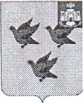 РОССИЙСКАЯ ФЕДЕРАЦИЯ
ОРЛОВСКАЯ ОБЛАСТЬ
АДМИНИСТРАЦИЯ ГОРОДА ЛИВНЫПОСТАНОВЛЕНИЕ30 июня         2023 года	№ 514г. ЛивныОб итогах смотра-конкурса по благоустройству в городе Ливны Орловской областиВ соответствии с постановлением администрации города от 12 мая 2023 года № 379 «О проведении смотра-конкурса по благоустройству в городе Ливны Орловской области», на основании протокола заседания комиссии от 28 июня 2023 года администрация города Ливны постановляет:	.Признать победителями в номинации «Лучшее домовладение»:-1-е место - дом № 88 по ул. Заливенская (Бакурова Оксана Дмитриевна), с вручением диплома, таблички «Дом образцового содержания 2023г.» и денежной премии в размере 5747 рублей с учетом НДФЛ;- 2-е место - дом № 55/1 по ул. 1-я Черкасская (Башкатова Елена Викторовна) с вручением диплома, таблички «Дом образцового содержания 2023г.» и денежной премии в размере 3448 рублей с учетом НДФЛ;-3-е место - дом № 90 по ул.Московская (Бахтина Надежда Александровна) с вручением диплома, таблички «Дом образцового содержания 2023г.» и денежной премии в размере 2299 рублей с учетом НДФЛ.Признать победителями в номинации «Лучшая улица»:-1-е место - ул. Первомайская (председатель уличного комитета Парахина Людмила Васильевна) с вручением диплома;-2-е место - улица Геннадия Дорофеева (председатель уличного комитета Агаркова Валентина Дмитриевна) с вручением диплома;-3-е место -.улица Колхозная (председатель уличного комитета Селина Елена Викторовна) с вручением диплома.Признать победителями в номинации «Лучший двор»:-1-е место - дом № 103 по ул. Дзержинского (председатель многоквартирного дома Алдобаева Валентина Ивановна) с вручением диплома, таблички «Дом образцового содержания 2023г.» и денежной премии в размере 5747 - рублей с учетом НДФЛ;-2-е место - дом №107 по ул. Дружбы Народов (председатель многоквартирного дома Марочкина Надежда Николаевна) с вручением диплома, таблички «Дом образцового содержания 2023г.» и денежной премии в размере 3448 рублей с учетом НДФЛ;-3-е место - дом №13 по ул. Октябрьская (председатель многоквартирного дома Кузнецова Нина Федоровна) с вручением диплома, таблички «Дом образцового содержания 2023г.» и денежной премии в размере 2299 рублей с учетом НДФЛ.Признать победителями в номинации «Самая благоустроенная территория детского сада»:-1-е место - Муниципальное бюджетное дошкольное образовательное учреждение «Центр развития ребенка - детский сад №18» г. Ливны (директор Савенкова Инна Леонидовна) с вручением диплома и ценного подарка;-2-е место — Муниципальное бюджетное дошкольное образовательное учреждение «Детский сад №6» г. Ливны (директор Жукова Елена Анатольевна) с вручением диплома и ценного подарка;-3-е место - Муниципальное бюджетное дошкольное образовательное учреждение «Детский сад №5 комбинированного вида» города Ливны (директор Звягина Елена Алексеевна), Бюджетное учреждение Орловской области «Социально-реабилитационный центр для несовершеннолетних города Ливны» (директор Королева Татьяна Ивановна) с вручением диплома и ценного подарка каждому.Признать победителями в номинации «Самая благоустроенная территория школы»:1-е место не присуждать;2-е место - Муниципальное бюджетное общеобразовательное учреждение «Средняя общеобразовательная школа №5» г. Ливны (директор Воробьева Зоя Владимировна) с вручением диплома и ценного подарка;-3-е место - Муниципальное бюджетное общеобразовательное учреждение «Средняя общеобразовательная школа №4» г. Ливны (директор Гончарова Елена Евгеньевна) с вручением диплома и ценного подарка.Признать победителями в номинации « Подъезд образцового содержания»: ‘ -1-е место - не присуждать;2-е место – подъезд №2 дома №9-а по ул. Индустриальная (представитель дома Михайлова Марина Ивановна) с вручением диплома и денежной премии в размере 3448 рублей с учетом НДФЛ;-3-е место - подъезд №1 дома №107 по ул. Дружбы Народов (председатель многоквартирного дома Марочкина Надежда Николаевна) с вручением диплома и денежной премии в размере 2299 рублей с учетом НДФЛ.Признать победителями в номинации «Самая благоустроенная торговая территория»:1-е место - торговая сеть «Олимп» по улице Орловская (управляющий общества с ограниченной ответственностью «Олимп» Карасева Наталья Валентиновна) с вручением диплома и ценного подарка;- 2-е место - магазин «Все для сада и дома» по улице Октябрьская (индивидуальный предприниматель Белявцев Игорь Геннадьевич) с вручением диплома и ценного подарка;-3-е место - магазин «Мясная лавка» по улице Гражданская (индивидуальный предприниматель Гранкина Наталия Сергеевна) с вручением диплома и ценного подарка.Управлению жилищно-коммунального хозяйства администрации города (Соколова Н.Ф.) определить объёмы работ по ремонту улицы Первомайская и внести предложения по финансированию указанных мероприятий при формировании бюджета города Дивны на 2024 год.Финансовому управлению администрации города (Парахина Н.М.) выделить денежные средства по КБК 72705035600477640350 в размере 55 735 (Пятьдесят пять тысяч семьсот тридцать пять) рублей для награждения победителей смотра-конкурса.Управлению жилищно-коммунального хозяйства администрации города (Соколова Н.Ф.):выплатить указанные денежные премии победителям смотра-конкурса, указанным в п. 1, 3, 6 настоящего постановления;подготовить документы, необходимые для награждения победителей дипломами, благодарственными письмами, вручить табличку «Дом образцового содержания 2023г.» собственникам частных домовладений и представителям многоквартирных домов.Отделу информационных технологий администрации города разместить информацию об итогах смотра-конкурса на официальном сайте администрации города.Контроль за исполнением настоящего постановления возложить на заместителя главы администрации города по строительству и жилищно- коммунальному хозяйству.Глава города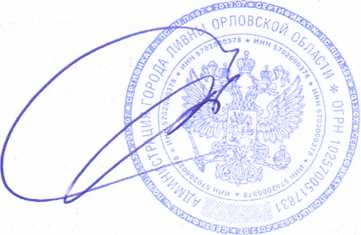 С.А. ТрубицинПавлова О.С., т.2-01-00